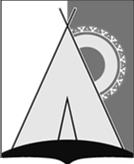 АДМИНИСТРАЦИЯ СЕЛЬСКОГО ПОСЕЛЕНИЯ РУССКИНСКАЯСургутского районаХанты-Мансийского автономного округа - ЮгрыПОСТАНОВЛЕНИЕ« 02 » октября 2013 года										№ 4д. РусскинскаяО  проведении месячника пожарной безопасности в жилищном фондесельского поселения РусскинскаяВо исполнение Плана основных мероприятий муниципального образования сельское поселение Русскинская в области гражданской обороны, предупреждения и ликвидации чрезвычайных ситуаций, обеспечения пожарной безопасности и безопасности людей на водных объектах на 2013 год:Организовать проведение месячника пожарной безопасности в жилищном фонде сельского поселения Русскинская со 02 октября по 01 ноября 2013 года.Утвердить план мероприятий проведения месячника пожарной безопасности в жилищном фонде сельского поселения Русскинская со 02 октября по 01 ноября 2013 года, согласно приложению к настоящему постановлению.Опубликовать настоящее постановление в средствах массовой информации и разместить на официальном сайте муниципального образования сельское поселение Русскинская. Контроль за выполнением постановления оставляю за собой.Глава сельскогопоселения Русскинская									А.В. СытовПриложение к постановлению															администрации сельского поселения															Русскинская																от «02» октября 2013 года № 4План мероприятий проведения месячника пожарной безопасности в жилищном фонде сельского поселения Русскинская со 02 октября по 01 ноября 2013 года№ п/пНаименование мероприятияСрок исполненияОтветственные исполнители1Проведение заседания комиссии по предупреждению и ликвидации чрезвычайных ситуаций и обеспечению пожарной безопасности сельского поселения Русскинская (далее по тексту – КЧС и ОПБ сельского поселения Русскинская) по данной тематикеПериод месячника- КЧС и ОПБ сельского поселения Русскинская2Оформление стендов по пожарной безопасностиДо 10 октября 2013 года- Вдовина Е.С., уполномоченный на решение задач в области гражданской обороны и чрезвычайных ситуаций сельского поселения Русскинская 3Размещение информации по пожарной безопасности на сайте муниципального образования сельское поселение РусскинскаяДо 10 мая 2013 года- Вдовина Е.С., уполномоченный на решение задач в области гражданской обороны и чрезвычайных ситуаций сельского поселения Русскинская4Проведение индивидуальной разъяснительной работы среди населения сельского поселения Русскинская по соблюдению норм и правил пожарной безопасности в осенне-зимний период, с вручением памятокПериод месячника- Вдовина Е.С., уполномоченный на решение задач в области гражданской обороны и чрезвычайных ситуаций сельского поселения Русскинская- Токарева М.С., инструктор по противопожарной профилактике отдельного поста (деревня) Русскинская филиала казенного учреждения Ханты-Мансийского автономного округа – Югры «Центроспас-Югория» по Сургутскому району (по согласованию) 5Проверка муниципальных жилых зданий, мест проживания неблагополучных семей, лиц ведущих антисоциальный образ жизни, а также содержания подвальных и чердачных помещений, лестничных клеток жилых домовПериод месячника- Вдовина Е.С., уполномоченный на решение задач в области гражданской обороны и чрезвычайных ситуаций сельского поселения Русскинская- Токарева М.С., инструктор по противопожарной профилактике отдельного поста (деревня) Русскинская филиала казенного учреждения Ханты-Мансийского автономного округа – Югры «Центроспас-Югория» по Сургутскому району (по согласованию) - Моор С.Ф., участковый уполномоченный отдела полиции № 4 ОМВД России по Сургутскому району с дислокацией в г.п. Федоровский (по согласованию)- Кульчимаев М.К., директор ООО «Бытовик» управляющая компания (по согласованию) 6Проведение работ по очистке от горючих отходов (мусора, тары, опавших листьев, сухой травы) территории поселения, а также лесные массивы, прилегающие к сельскому поселению РусскинскаяПериод месячника- Кульчимаев М.К., директор ООО «Бытовик» управляющая компания (по согласованию)- предприятия всех форм собственности - жители сельского поселения Русскинская7Проверка содержания внутренних дворовых проездов для свободного подъезда специальной пожарной техники к жилым домам, пожарным гидрантам, водоемамПериод месячника- Вдовина Е.С., уполномоченный на решение задач в области гражданской обороны и чрезвычайных ситуаций сельского поселения Русскинская- Токарева М.С., инструктор по противопожарной профилактике отдельного поста (деревня) Русскинская филиала казенного учреждения Ханты-Мансийского автономного округа – Югры «Центроспас-Югория» по Сургутскому району (по согласованию) - Моор С.Ф., участковый уполномоченный отдела полиции № 4 ОМВД России по Сургутскому району с дислокацией в г.п. Федоровский (по согласованию)- Кульчимаев М.К., директор ООО «Бытовик» управляющая компания (по согласованию)